13.02.2018 в микрорайоне «Юбилейный» состоялась МАСЛЕНИЦА.Присутствовало более 20 человек. Было организовано чаепитие, конкурсы.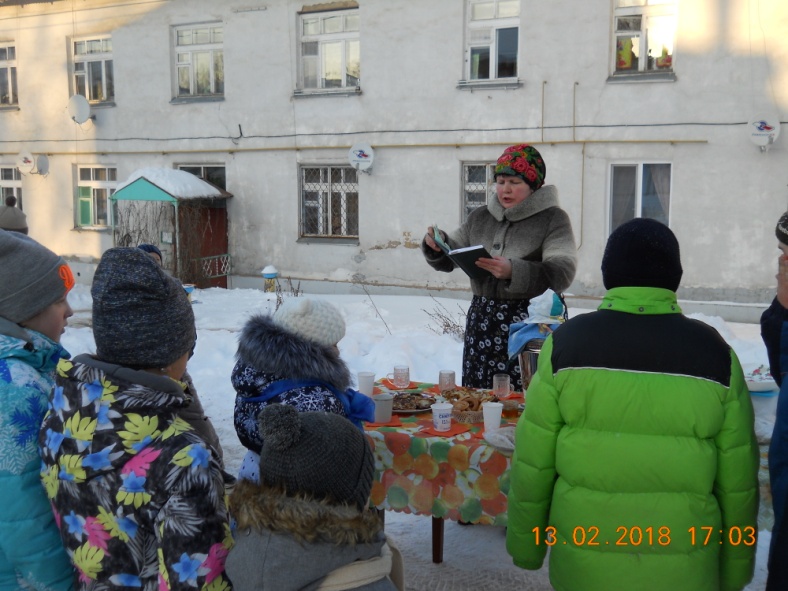 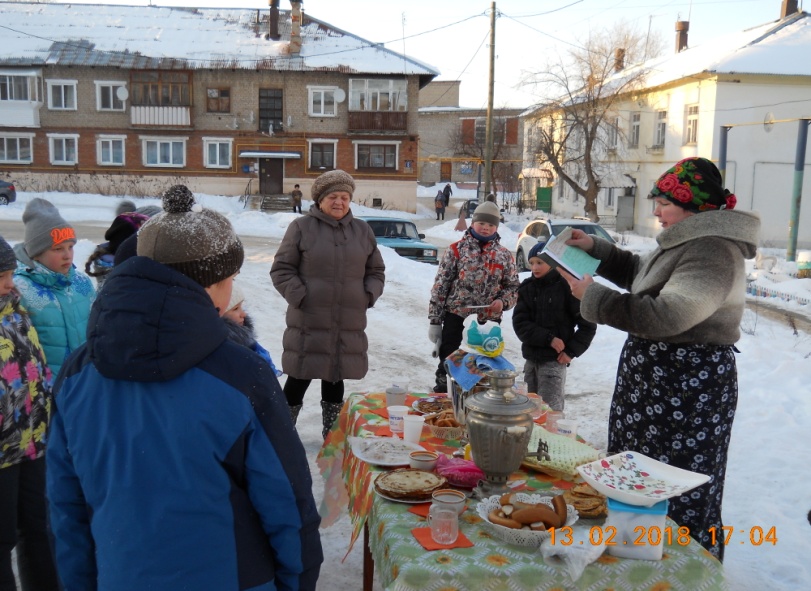 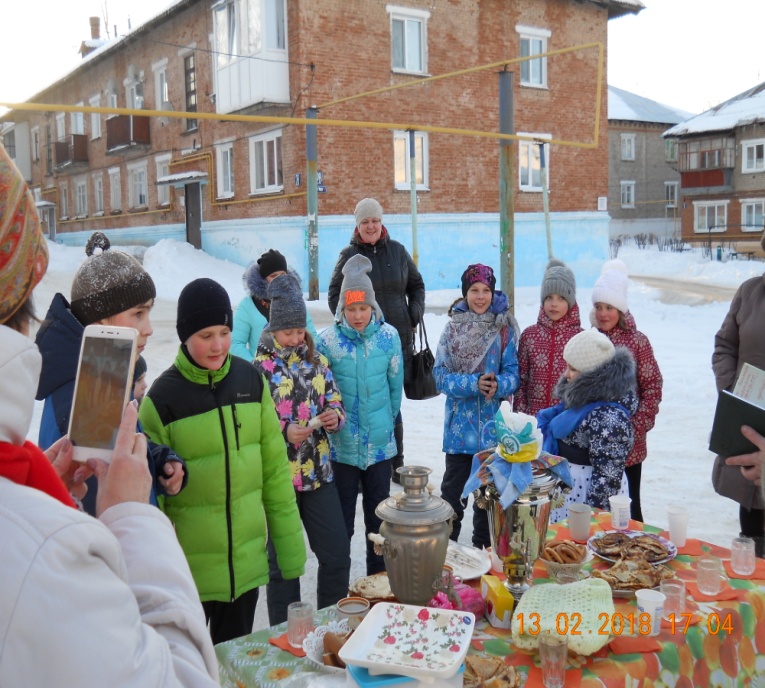 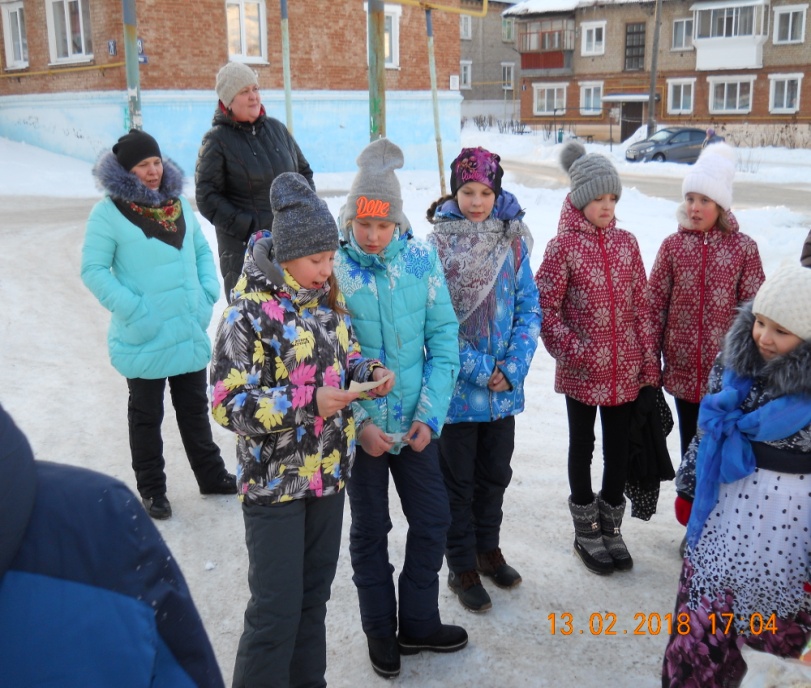 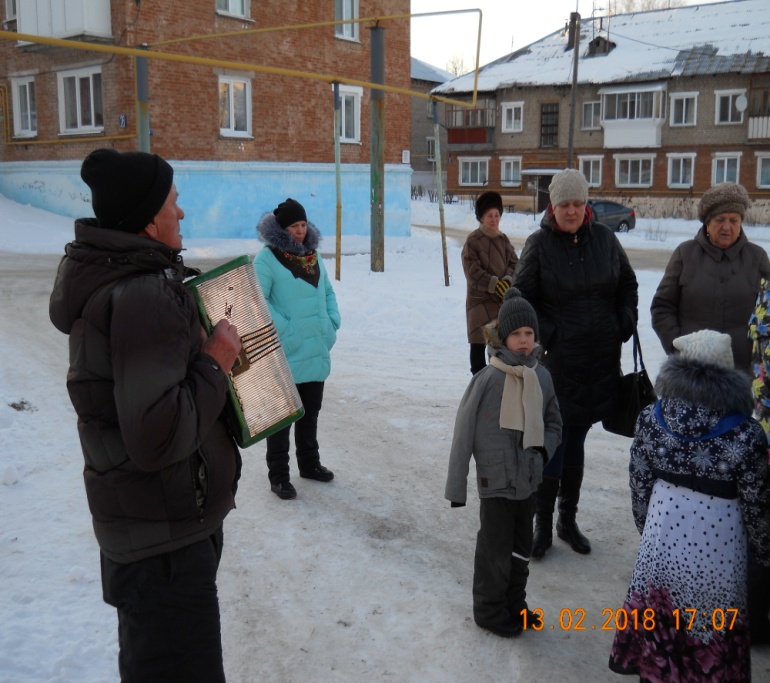 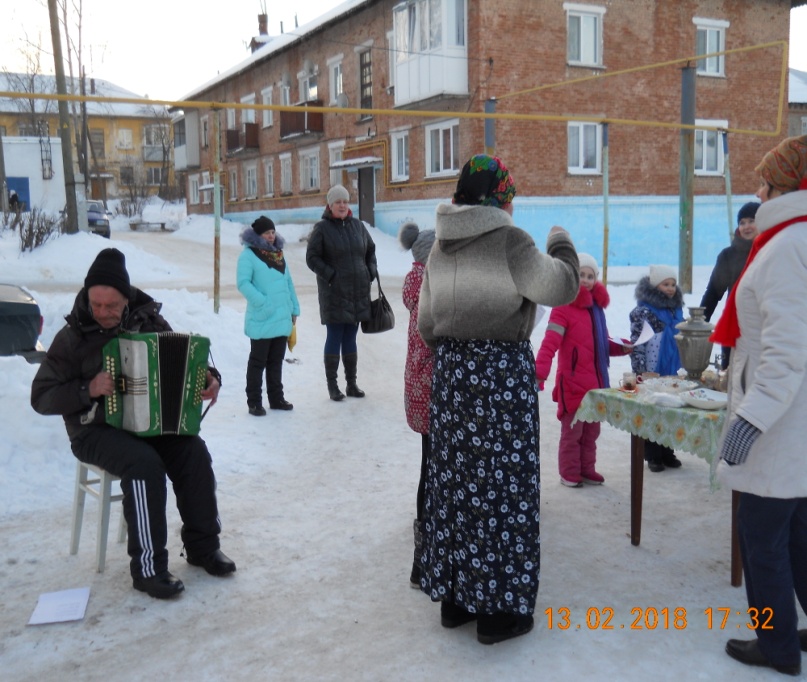 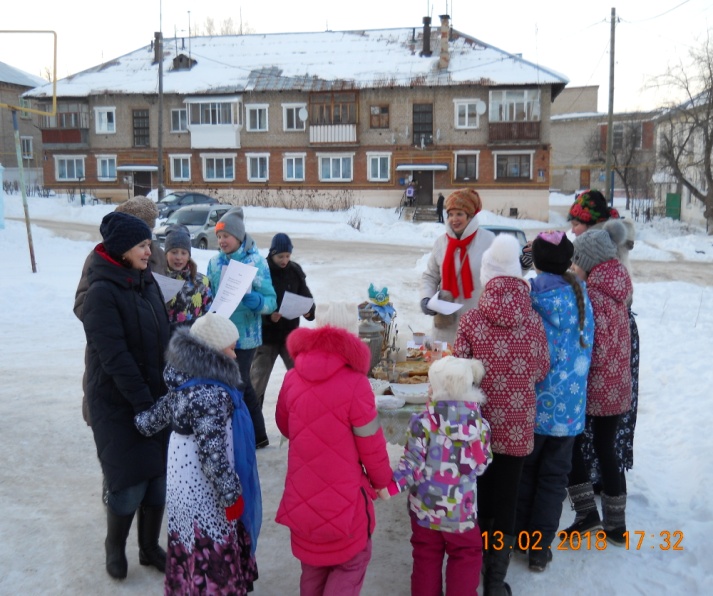 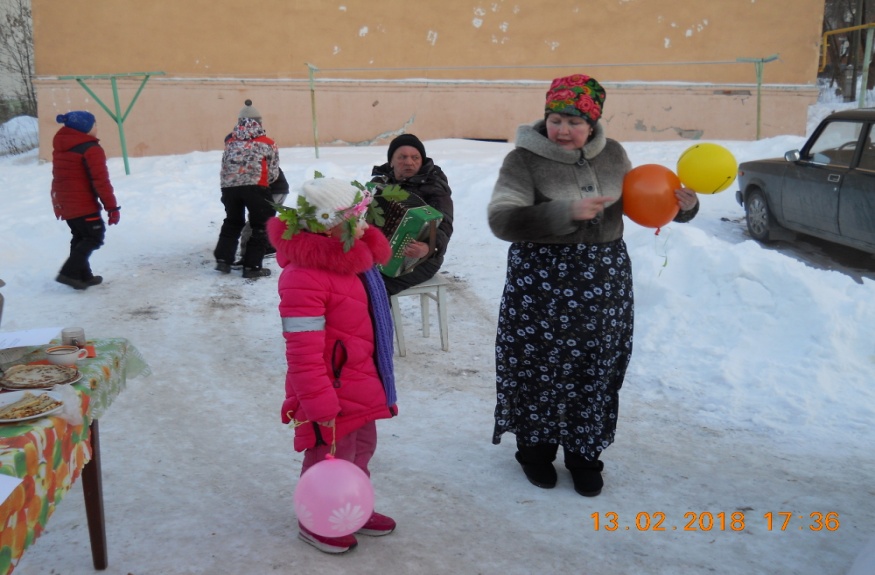 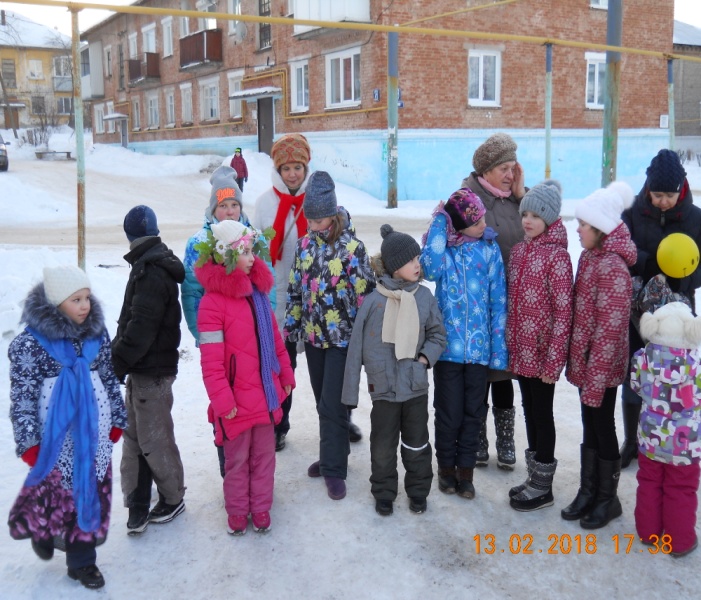 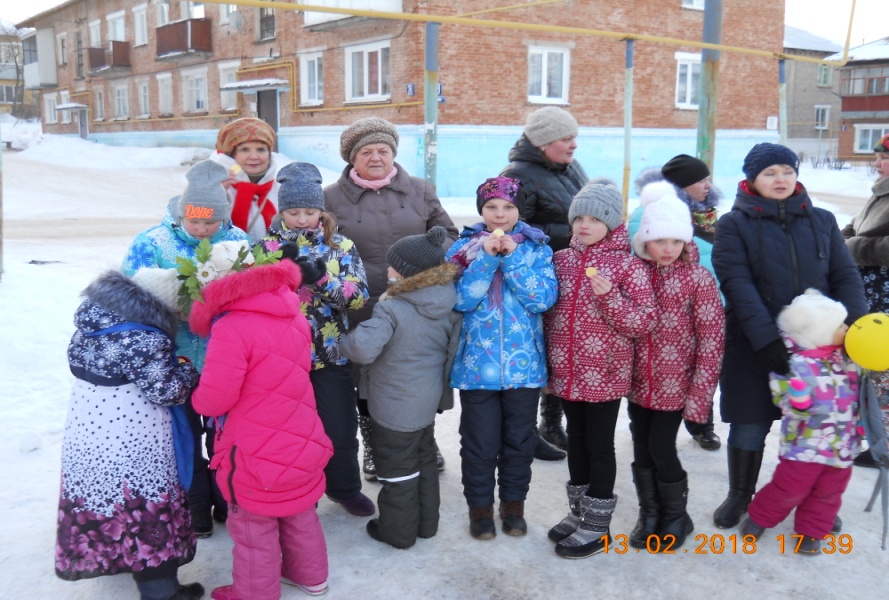 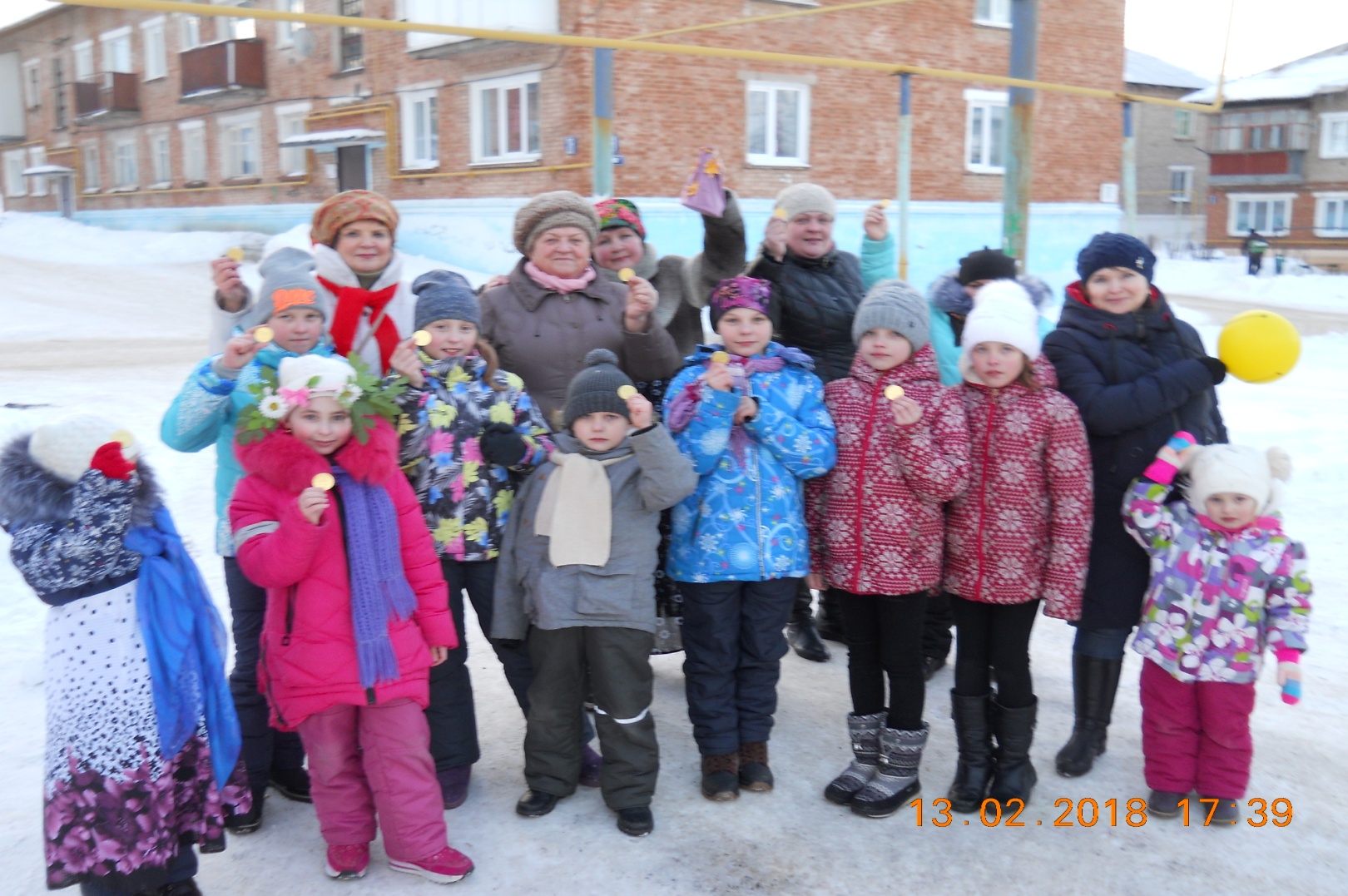 